Rassemblement intergénérationnel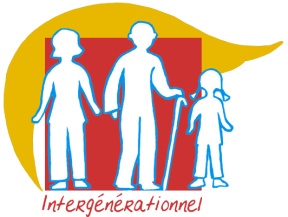  Bartimée à Jéricho Documents sur page Bartimée Intergénération\Rassemblement Bartimée 3hVisée théologiqueÀ la suite de Bartimée, passer de l’obscurité à la pleine lumière, accéder à la lumière de ce salut que Jésus vient accomplir. Entrer dans le même mouvement de « mort et résurrection ».Objectifs Rassembler la communauté, du plus jeune au plus âgé.Découvrir le récit de Josué 6, 1-21 afin de comprendre la symbolique de Jéricho.
Découvrir le récit de l’aveugle Bartimée, Marc 10, 46-52.Éprouver les sentiments de Bartimée : filiation, exclusion, détresse, confiance…Célébrer, en Église, le Christ, chemin, vérité et vie.DéroulementD’étape en étape, il s’agira de : - se réunir pour chanter et construirec’est le premier temps,                                                    l’accueil- découvrir la symbolique de la ville de Jérichoc’est le deuxième temps                                                  A Jéricho- méditer sur ce que veut dire : être filsc’est le troisième temps                                                   au bord du chemin- expérimenter le cri et le silencec’est le quatrième temps                                                  le silence- expérimenter la confiancec’est le cinquième temps                                                  la confiance- réfléchir à ce qui nous empêche de vivrec’est le sixième temps                                                      la lumière- participer à une activité créatrice c’est le septième temps                                                    les ateliers- prier ensemble le Christ chemin, vérité et viec’est le huitième temps                                                    la célébrationIndications pratiquesChoix du moment de l’annéeIl est possible de vivre ce rassemblement aux alentours du 30ème dimanche de l’année B puisque le récit de la guérison de Bartimée est dans la liturgie de ce dimanche, ou à un autre moment de l’année.Gestion du temps : Environ 3 heures. Choix du lieu : Une salle, une église.Matériel à prévoirOrganisation spécifique pour les adolescentsIls peuvent participer à ce qui est proposé aux adultes, mais rester entre eux pour les temps de méditation et de réflexion.Gestion des groupesLes équipes sont constituées de participants de tous âges. Chaque équipe se groupe autour d’un animateur qui en assume la responsabilité pendant tout le rassemblement. Les enfants ont un animateur spécifique aux 3ème et 6ème temps. Les animateurs reçoivent auparavant (ou mieux ont participé à une réunion préparatoire) le déroulement complet du rassemblement qu’ils auront bien intégré. Ils auront en main le matériel nécessaire.Suivant le nombre des participants, chaque groupe pourra vivre ses activités indépendamment des autres ou conjointement, dans le même créneau horaire.Déroulement Accueil 10mn-Distribution de badges afin de créer des équipes intergénérationnelles (10 à 15 personnes) -Pendant le temps de l’accueil et les arrivées échelonnées, les animateurs invitent à recouvrir des boites en carton de papier kraft afin de bâtir une muraille circulaire fermée. Il est possible de faire dessiner ensuite au feutre, les pierres, les portes et les fenêtres.1er Temps : L’accueil, la mise en routeMot d’accueil Présenter les participants, les animateurs. Chant  Gospel JérichoPrésentation de la rencontre : le déroulé et les objectifs. 
Indications générales sur le déroulement du rassemblement.2ème temps : A JérichoTous ensembleMatérielChemin symbolisé au sol par des traces à la craie, des pierres, galets ou leurs représentations en carton.Des cordes…Sept trompes : Rouler une feuille en forme de cornet. Le chemin doit être assez long pour que les participants puissent tous se placer, par équipes, de part et d’autre. Il peut serpenter dans la pièce. Il part de la ville de Jéricho. Repère pour animateur Vidéo Jéricho ville du passage présentant le contexte historique du récit de Josué 
sur page Bartimée\Adultes\RepèresObjectif de ce temps : se familiariser avec la ville de Jéricho où Jésus rencontre Bartimée ; Jéricho, ville symbolique dans l’histoire du peuple hébreu. 8 mn. DéroulementLes participants se rassemblent autour de la muraille qu’ils ont construite avec des cartons durant le 1er temps.Un bon conteur raconte le récit de Josué 6, 1-21 ou projeter une vidéo. Récit et vidéo Jéricho sur page Bartimée\Vidéos\Josué prise de JérichoRepère Récit d’après le livre de Josué  Ce récit s’adresse à tous, enfants, jeunes et adultes. Il est structuré en trois parties :-une introduction présentant le lieu et le personnage de Josué. -le récit proprement dit : Josué 6, 1-21.-une dernière partie résumant la suite et fin de l’histoire, qui ouvre sur une interprétation christologique. Il est possible de prévoir deux conteurs différents qui s’inspireront de cette base et l’adapteront  afin de le rendre vivant. Chant : Jéricho (Joshua fit de battle of Jéricho)Pendant ce gospel, sept personnes évoquant les sept prêtres portent sept trompes et font sept tours autour des remparts symboliques.Temps de silence à la fin du chantQuelques personnes font tomber les « murailles » : renverser les cartons. Les participants sont invités à se déplacer sur un chemin symbolisé au sol. Les enfants rejoignent un lieu qui leur est attribué. Les adultes s’assoient au bord de ce chemin.  Musique calme.3ème temps : Au bord du cheminPar groupes d’âgeMatériel : Dessin de l’arbre généalogique couleur ou NB Dans chaque groupe d’âge, l’animateur lit le récit de l’aveugle Bartimée46 Jésus et ses disciples arrivent à Jéricho. Et tandis que Jésus sortait de Jéricho avec ses disciples et une foule nombreuse, le fils de Timée [qui veut dire : « fils de l’impur »], Bartimée, un aveugle qui mendiait, était assis au bord du chemin.L’animateur propose un temps de méditation différent pour adultes et enfants. Temps de méditation pour les adultes. Le texte est à lire lentement par l’animateur, en ménageant des temps de silence. Méditons avec l’aveugle Bartimée Introduction Bartimée est le fils de Timée, qui veut dire : « fils de l’impur ». La Bible établit un lien entre un handicap physique et l’impureté. Bartimée aurait donc aussi une cécité spirituelle, en héritage. Chacun de nous est invité à prendre un temps de méditation sur sa propre filiation, sur son héritage, sur ses cécités spirituelles, grâce aux questions qui vont suivre. Il s’agit simplement de regarder sa vie devant le Seigneur. Des souvenirs douloureux, non réglés peuvent resurgir : il est important de les mettre au jour, de les regarder sans culpabilité, le plus sereinement possible. Texte de méditation Je regarde ma filiation, ma lignée, mes parents (biologiques, adoptifs, spirituels…).Je regarde ce dont j’ai hérité, ce qu’ils m’ont apporté, comment ils m’ont aidé à me construire… Je prends acte que les parents ne sont jamais parfaits ; le père idéal n’existe pas… Le père est quelque fois absent, Il peut être violent… La mère idéale n’existe pas non plus… Elle peut être mère fusionnelle…lointaine…Dans quelles relations ai-je été avec eux : confiante, dominante, intime, distante ? Je regarde mes autres filiations : affectives, spirituelles, les personnes qui ont marqué ma vie…Elles sont importantes pour moi parce que…Aujourd’hui, suis-je enfant, (infans en latin signifie « qui ne parle pas »), dépendant…)Suis-je fils, fille, héritier(e), autonome, disciple…Activité Arbre généalogique : Les adultes sont invités à dessiner ou écrire sur un arbre généalogique couleur ou NB, le nom de leurs parents, grands-parents mais aussi des personnes qui ont marqué leur vie, qui ont aidé à connaître et croire en Jésus-Christ … Pour les enfants et les adolescents Temps de méditation pour les enfants. Méditons avec l’aveugle BartiméeIntroduction Bartimée est le fils de Timée, qui veut dire : « fils de l’impur ». Quand ce texte a été écrit, on pensait qu’il était aveugle parce que ses parents avaient péché ou étaient impurs. Jésus, lui, ne pense pas cela. Il va lui parler, le guérir, lui rendre la lumière.Tu es invité à prendre un temps de méditation. Tu es comme Bartimée… assis au bord du chemin… et tu es invité à réfléchir…Texte de méditation avec temps de silence, et temps possibles d’écriture.Je regarde mes parents ou les personnes qui m’ont élevé(e)…Dans quelle relation suis-je ou ai-je été avec eux : confiante, dominante, intime, distante, affectueuse, conflictuelle ?Qu’est-ce que j’attends d’eux ? Qu’attendent-t-ils de moi ? S’il y a désaccord entre nous, quelles en sont la cause ? Je regarde les autres personnes qui ont marqué ma vie… Elles sont importantes pour moi parce que…Aujourd’hui, je suis enfant, je dépends de...Je me sens fils de…, fille de… parce que…Pour les plus jeunes : j’ai envie de grandir, de faire…, de devenir…Arbre généalogique : Les enfants dessinent sur l’arbre généalogique couleur ou NB , leurs parents, les personnes qui comptent pour eux, et aussi celles qui les aident  à connaître et croire en Jésus-Christ. Musique pour signaler la fin du temps personnel. Après cette méditation touchant au plus intime de la vie de chacun, les membres du groupe ne font pas de partage.Les enfants rejoignent le groupe de leurs parents. 4ème temps : Le silenceIntergénérationnel MatérielQuelques foulards ou bandeaux : Un pour deux participants. Ils serviront à bâillonner les personnes puis au temps 5 à bander les yeux. Quelques billets secrets : un pour deux participants. Ils seront à donner à lire à la moitié de chaque groupe. Dans chaque groupeLecture de la suite du récit : versets 47 et 48.Quand il entendit que c’était Jésus de Nazareth, il se mit à crier : « Fils de David, Jésus, prends pitié de moi ! » Beaucoup de gens le rabrouaient pour le faire taire, mais il criait de plus belle : « Fils de David, prends pitié de moi ! » L’animateur propose ensuite un jeu pour expérimenter le cri et le silence. Avant de commencer, il distribue aux personnes de la moitié de son groupe (adultes ou enfants) un bandeau et un billet secret sur lequel la consigne suivante est inscrite : Billet secret« Au moment où l’animateur donnera le signal, allez mettre le bandeau sur la bouche d’une personne de votre choix. Il s’agit de la museler, de l’empêcher de parler. Au deuxième signal de l’animateur, allez tendre la main à la personne que vous avez bâillonnée, aidez-la à se relever et dites-lui : “Il t’appelle !” Enlevez-lui le bandeau. »DéroulementAssis en cercle, l’animateur invite chacun des participants à crier l’un après l’autre, en chaîne, comme en écho : « Jésus, fils de David, aie pitié de moi. ». Un tour complet est réalisé sans interruption. À partir du deuxième tour, l’animateur donne un signal discret, invite les possesseurs d’un bandeau  à se taire.  Ils se lèvent et vont museler une personne de leur choix qui est en train de crier.Quand personne ne peut plus crier, au deuxième signal de l’animateur, chacun des « baillonneurs » tend la main à celui qu’il a rendu muet et le relève en disant : « Il t’appelle ». Il lui enlève le bandeau. MusiqueProposer un petit temps d’échange : Qu’avez-vous ressenti au fait d’être muselé ou de museler quelqu’un ? Continuons notre chemin avec Bartimée.5ème temps : ConfianceIntergénérationnelMatériel- Obstacles naturels à l’extérieur – ou petits meubles : tables, chaises, porte manteaux, bancs … ou matériel de motricité (plots, cerceaux, barres …). Ce même parcours peut servir à deux équipes simultanément. Il s’agit de faire monter en équilibre, de faire contourner ou de faire passer sous des  obstacles.  - Une feuille sur laquelle le groupe exprime pour la célébration une prière sur la confiance.  - Stylo Lecture de la suite du récit : verset 49.Jésus s’arrête et dit : « Appelez-le. » On appelle donc l’aveugle, et on lui dit : « Confiance, lève-toi ; il t’appelle. »L’animateur propose de faire cette expérience : Par deux, un enfant / un adulte, l’un avec les yeux bandés se laisse guider par l’autre, sur un chemin d’obstacles. Chacun son tour éprouve ainsi la confiance. Les participants relisent ce qu’ils ont vécu pendant l’expérience : chacun dit ce qu’il a ressenti. Le groupe rédige une prière sur la confiance, ou  une demande de pardon sur le manque de confiance, qui seront lues durant la célébration.6ème temps : LumièrePar âgesMatériel- Dessin manteau de Bartimée - Les participants sont invités à écrire au dos du manteau, ce dont ils voudraient se débarrasser pour mieux vivre dans la lumière de Jésus.- Quelques paires de ciseaux, dont certains à bouts ronds pour les enfants- StylosLecture de la suite du récit : versets 50-52.L’aveugle jeta son manteau, bondit et courut vers Jésus. Prenant la parole, Jésus lui dit : « Que veux-tu que je fasse pour toi ? » L’aveugle lui dit : « Rabbouni, que je retrouve la vue ! » Et Jésus lui dit : « Va, ta foi t’a sauvé. » Aussitôt l’homme retrouva la vue, et il suivait Jésus sur le chemin.Les enfants se rendent sur un lieu d’atelier : chacun écrit au dos du « manteau » qu’il aura découpé ce qui l’empêche de vivre, de voir la lumière de Dieu et dont il voudrait se dépouiller. Le groupe écrit une prière pénitentielle qui sera lue à la célébration.Pour les adultesUn temps de silence est proposé et l’animateur propose le texte suivant.Or, dans la Bible, le salut, c’est beaucoup plus qu’un sauvetage. C’est tout ce que Dieu entreprend pour nous faire vivre et revivre. […] Il y a en effet comme deux aspects, deux dimensions, deux faces, de tout événement de salut : il y a ce dont nous sommes sauvés, le mal et la mort auxquels nous sommes arrachés, et il y a ce vers quoi nous sommes sauvés, la vie, ce qui nous est promis et donné. L’alliance, face positive du salut, est ainsi à la racine, à la source, de sa face négative, la libération.Jean-Noël Bezançon, Dieu n’est pas bizarre, page 23L’animateur propose à ceux qui le souhaitent d’exprimer la différence entre le sauvetage et le salut. Puis il demande à chacun de rechercher en silence ce qui lui semble promis, donné par Dieu pour son avenir. 7ème temps : Les ateliersAu choixL’animateur principal propose trois ateliers au choix : lire une image – créer une image – gestuer Atelier Lecture d’image de BartiméeDans un lieu avec possibilité de projeterImage – Diaporama – lecture d’images Evangéliaire Bartimée dans Onglet Image Bartimée EvangéliaireL’animateur aide le groupe à exprimer ce qu’il voit dans l’image. Il lit ensuite le texte de Marc 10,46-52 et demande de comparer le texte et l’image. Jésus et ses disciples arrivent à Jéricho. Et tandis que Jésus sortait de Jéricho avec ses disciples et une foule nombreuse, le fils de Timée, Bartimée, un aveugle qui mendiait, était assis au bord du chemin. Quand il entendit que c’était Jésus de Nazareth, il se mit à crier : « Fils de David, Jésus, prends pitié de moi ! » Beaucoup de gens le rabrouaient pour le faire taire, mais il criait de plus belle : « Fils de David, prends pitié de moi ! » Jésus s’arrête et dit : « Appelez-le. » On appelle donc l’aveugle, et on lui dit : « Confiance, lève-toi ; il t’appelle. » L’aveugle jeta son manteau, bondit et courut vers Jésus. Prenant la parole, Jésus lui dit : « Que veux-tu que je fasse pour toi ? » L’aveugle lui dit : « Rabbouni, que je retrouve la vue ! »Et Jésus lui dit : « Va, ta foi t’a sauvé. » Aussitôt l’homme retrouva la vue, et il suivait Jésus sur le chemin.Il fait exprimer ce qui n’est pas mentionné dans le texte d’évangile (l’arbre, par exemple), ce que cela évoque, d’autres textes ou des images symboliques. Il est attentif à la parole de chacun. Reprenant les commentaires des participants, il s’inspire du commentaire suivant pour aider à interpréter l’image. Commentaire de l’image de l’évangéliaire d’Egbert D’après l’ouvrage “A ciel ouvert” de Sylvie Bethmont-Gallerand de Catherine  de Salaberry,Editions Salvator pages 82 83L’aveugle, caecus, est assis sous un arbre dont les trois branches se terminent par des fleurs en forme d'ombelles. C’est le premier arbre que nous voyons dans l’évangéliaire et son schématisme ne peut nous surprendre. Dans l’art chrétien du Moyen Age, ce genre d'arbre à 3 branches évoque l’arbre du paradis et annonce la croix : -à cause de sa forme, -à cause de son bois et parce qu’on parle d'arbre de la croix, -parce qu’annonciateur du printemps, porteur d'espérance de vie, -parce qu’au Moyen Age, on veut tout comprendre à la lumière de la Croix et de Pâques.Sa présence sur l’image bien que non mentionné dans ce récit, annonce déjà l’arbre du Sycomore sur lequel montera Zachée, quelques versets plus loin (Luc 19,4) : à tous deux, aveugles et Zachée, cet arbre ouvre le Paradis en quelque sorte. La même couleur pourpre qui unit le Christ à l’aveugle et à l’arbre, fait déjà, du mendiant sur le chemin, un apôtre « revêtu du Christ » comme le dit Saint Paul (Galates 3, 27).  Pierre sur le pied duquel marche le Christ, aura bien du mal à l’admettre.  L’aveugle, qui va suivre Jésus s’identifie-t-il déjà à lui en formant de son bâton dirigé vers l’arbre et de sa main tendue un X. Le X est l’initiale de Christ (en grec) que nous voyons juste au-dessus de la tête de Jésus. XRCAtelier création2 possibilitésReproduction de l’Image Evangéliaire Egbert couleur Matériel :Grande feuille de papier blanc affichée au mur (taille à adapter au nombre de participants) sur laquelle on a reproduit l’image agrandie de l’évangéliaire en NB. Crayons pastel, feutres, ou peinture. Papier doré... Déroulement :Dessiner le modèle-à main levée sur la feuille affichée au mur.-ou bien agrandi à la photocopieuse, par petits morceaux et reconstitué sur la grande feuille affichée au mur.  -projeté sur la feuille blanche affichée au mur avec un vidéo projecteur. Dessiner. Conseils pour colorier “A ciel ouvert” page 83 Colorier du même pourpre foncé, le manteau de Jésus, celui de l’aveugle et le tronc de l’arbre.L’auréole de Jésus, le livre des Ecritures et le bâton de l’aveugle sont dorés.Colorier en beige clair le manteau de Pierre, en blanc, les tuniques et le bandeau de l’aveugle.Les trois « fleurs ombelles » de l’arbre ont des pétales blancs, pourpres et ocres ;Vestiaire des couleurs p 158 : Pourpre : couleur réservée à l’empereur.Blanc : couleur de la résurrection, de Pâques, du vêtement blanc Confection d’une grande croix : à placer ensuite au centre du décor de la ville de Jéricho.Matériel : Trois grands morceaux de bois : l’un bien droit, deux légèrement courbés. Ficelle ou ruban adhésif. Papier couleur ou peinture ou feutres. Carton. Déroulement Relier les trois morceaux de bois au tiers supérieur de façon à former une croix ressemblant à l’arbre de l’évangéliaire.Pour faciliter la tenue, il est possible de les fixer sur un support carton, ou sur l’image agrandie (voir technique précédente). Fixer à chaque extrémité supérieure trois ombelles vertes, soit dessinées, coloriées puis découpées dans du carton. Décorer avec des branchages. Atelier gestuelleSur le chant Debout Resplendis Isaïe 60 Descriptif des gestes - Vidéo dans Onglet Gestuelle\Debout resplendis8ème temps : La célébrationDécorUn chemin matérialisé au sol.Murailles de Jéricho écroulées.Croix placée au centre des murailles.Image de l’évangéliaire d’Egbert affichée ou projetée.  Les participants sont rassemblés sur le lieu de la célébration, si possible au bord du chemin matérialisé au sol. Chaque personne a le « manteau » de Bartimée décoré à la main. Voir 6ème temps. Mot d’accueil L’animateur invite à contempler la croix placée au centre des murailles de Jéricho. Nous contemplons cette ville de Jéricho, nous nous souvenons de l’alliance que le Seigneur a conclue avec Josué, “Dieu sauve”. Le peuple a fait confiance, il a fait le choix de Dieu pour le servir. Les murailles se sont écroulées. Josué, “Dieu sauve”, reste, la grande figure de celui qui nous fait faire le passage du Jourdain, qui nous ouvre la Terre promise. Jésus, “Dieu sauve“, baptisé dans ce même Jourdain, mort sur la croix qui nous sauve, nous ouvre aujourd’hui le Royaume de Dieu.Chant de rassemblement : Lumière pour l’homme aujourd’hui E61-3 Introduction à la demande de pardonL’aveugle Bartimée, fils de l’impur, a osé crier vers Jésus : “Prends pitié de moi”. Nous aussi, aujourd’hui, nous venons avec ce que nous sommes. Nous nous tournons vers le Seigneur de la lumière pour crier vers lui. Personne ne peut nous faire taire quand nous crions vers lui. Confiance, Il entend nos voix.Lecture des demandes de pardon écrites à la fin du 5ème temps.Refrain : Seigneur prends pitiéLe célébrant ou l’animateur invite, après chaque lecture, quelques personnes à venir jeter leur image de « manteau » au pied de la croix, comme Bartimée s’est débarrassé de ce qui l’encombrait pour suivre Jésus.Temps de la ParoleAcclamation : Alléluia Lecture de l’ÉvangileJean, 13, 36-38.14, 1-7 « Moi, je suis le chemin, la vérité et la vie » Les participants sont invités à s’asseoir. L’animateur désigne une ou plusieurs personnes, une à chaque bout de rangée par exemple, et leur demande de tendre lentement la main à leur voisin en lui disant : « Confiance, lève-toi ». Puis, il l’aide à se relever. Ce dernier fait ensuite de même avec son voisin. Ce geste sera vécu par l’ensemble des participants.À la fin de ce mouvement, chaque groupe lit la prière sur la confiance qu’il a composée à la fin du 5ème temps.Refrain entre chaque expression.Les participants s’assoient Gestuelle : Debout Resplendis, apprise dans un des ateliers du 6ème temps.Envoi :Un lumignon, signe que chacun a accès à la lumière de ce salut que chacun vient accomplir, est distribué à chaque participant. 